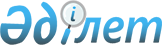 О признании утратившим силу решение районного маслихата от 20 марта 2018 года № 279-VI "О повышении ставок единого земельного налога и базовых ставок земельного налога на не используемые в соответствии с земельным законодательством Республики Казахстан земли сельскохозяйственного назначения в Курмангазинском районе"Решение Курмангазинского районного маслихата Атырауской области от 25 августа 2020 года № 532-VI. Зарегистрировано Департаментом юстиции Атырауской области 10 сентября 2020 года № 4722
      В соответствии со статьей 27 Закона Республики Казахстан от 6 апреля 2016 года "О правовых актах" Курмангазинский районный маслихат РЕШИЛ:
      1. Признать утратившим силу решение районного маслихата от 20 марта 2018 года № 279-VI "О повышении ставок единого земельного налога и базовых ставок земельного налога на не используемые в соответствии с земельным законодательством Республики Казахстан земли сельскохозяйственного назначения в Курмангазинском районе" (зарегистрировано в реестре государственной регистрации нормативных правовых актов за № 4090, опубликовано 16 апреля 2018 года в эталонном контрольном банке нормативных правовых актов Республики Казахстан).
      2. Контроль за исполнением настоящего решения возложить на постоянную комиссию районного маслихата по вопросам экономики, налоговой и бюджетной политики (Р. Султанияев).
      3. Настоящее решение вступает в силу со дня государственной регистрации в органах юстиции, вводится в действие по истечении десяти календарных дней после дня его первого официального опубликования.
					© 2012. РГП на ПХВ «Институт законодательства и правовой информации Республики Казахстан» Министерства юстиции Республики Казахстан
				
      Исполняющий обязанности председателя
LIX сессии, секретарь районного маслихата 

Б. Жугинисов
